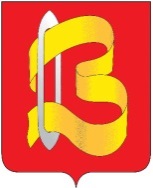 Ивановская областьКонтрольно-счетная комиссияГородского округа Вичугаул. 50 лет Октября, д.19, офис 302, 312, г. Вичуга, Ивановская область, 155331Тел (49354) 3-01-85, 3-01-84 Е-mail: kskgovichuga@mail.ruОКПО 37338107, ОГРН 1123701000697, ИНН/КПП 3701047637/37010100120.04.2022г.ЗАКЛЮЧЕНИЕна  проект  решения  городской  Думы городского округа Вичуга № 15 «О внесении изменений в решение городской Думы городского округа Вичуга от 23.12.2021г. № «О бюджете городского округа Вичуга на 2022 год и на плановый период 2023 и 2024 годов»Настоящее заключение Контрольно-счетной комиссии городского округа Вичуга на проект решения, подготовлено на основании норм и положений Бюджетного кодекса Российской Федерации, Положения о бюджетном процессе в городском округе Вичуга, Положения о контрольно-счетной комиссии городского округа Вичуга. Контрольно-счётная комиссия городского округа Вичуга, рассмотрев представленный проект Решения  городской  Думы городского округа Вичуга № 15  «О внесении   изменений  в  решение  городской  Думы  городского  округа Вичуга от 23.12.2021г. №  «О бюджете городского округа Вичуга на 2022 год и на плановый период 2023 и 2024 г.г., сообщает следующее.1.  Проектом решения предусматриваются изменения основных характеристик бюджета на 2022 год. Анализ изменений приведен в таблице:Как видно из таблицы, проектом решения в 2022 году увеличен общий объем и доходов,  и расходов местного бюджета.2.        Изменение доходной части бюджета городского округа Вичуга:План по собственным доходам увеличивается на  сумму  389 232,87 руб. Неналоговые доходы увеличиваются за счет ожидаемых поступлений инициативных платежей от граждан и индивидуальных предпринимателей в целях реализации инициативных проектов.План по безвозмездным поступлениям на 2022 год увеличивается на общую сумму 148 439 094,14 руб.,  а именно:план увеличивается на общую сумму 153 981 585,74 руб., в том числе:- субсидия на укрепление материально-технической базы муниципальных учреждений культуры на 11 500 000,00 руб.;- субсидия в целях предоставления социальных выплат семьям на приобретение (строительство) жилого помещения на 1 084 164,26 руб.;- субсидия на реализацию проектов развития территорий, основанных на местных инициативах (инициативных проектов) на 6 086 254,54 руб.;- субсидия на модернизацию школьных систем образования на 90 219 677,43 руб.;- субсидия по осуществлению дополнительных мероприятий по профилактике и противодействию распространения новой коронавирусной инфекции (COVID-19) на 282 371,01 руб.;- субсидия на разработку сметной документации на ремонт автомобильных дорог в рамках иных непрограммных мероприятий по наказам избирателей депутатам Ивановской областной Думы на 800 000,00 руб.:- субсидия на финансовое обеспечение дорожной деятельности на автомобильных дорогах общего пользования местного значения на 42 855 326,50 руб.;- субсидия на реализацию мероприятий по модернизации библиотек в части комплектования книжных фондов библиотек на 153 792,00 руб.;- субсидия на реализацию программ формирования современной городской среды на 1 000 000,00 руб.план уменьшается на общую сумму 5 542 491,60 руб., в том числе:- субсидия на создание и обеспечение функционирования центров образования естественно-научной и технологической направленностей на 3 137 491,60 руб.;- субсидия на укрепление материально-технической базы муниципальных образовательных организаций в рамках иных непрограммных мероприятий по наказам избирателей депутатам Ивановской областной Думы  на 2 405 000,00 руб.Кроме того, уточняются доходы от возврата остатков субсидий прошлых лет и возврат остатков субсидий, имеющих целевое назначение, прошлых лет, в сумме 4 893,21  руб., а именно субсидия на организацию бесплатного горячего питания.    В план по расходам бюджета городского округа Вичуга вносятся изменения на сумму 148 828 327,01 руб., в  том числе : за счет собственных доходов на сумму 389 232,87 руб., за счет безвозмездных поступлений из областного бюджета на сумму 148 439 094,14 руб.1.  Проектом решения предусматриваются изменения основных характеристик бюджета на 2023 год. Анализ изменений приведен в таблице:Изменение доходной части бюджета городского округа Вичуга :План по безвозмездным поступлениям  уменьшается на общую сумму -2 992 757,10 руб., в том числе:план увеличивается на  сумму 139 425,00 руб., - субсидия на реализацию мероприятий по модернизации библиотек в части комплектования книжных фондов библиотек;план уменьшается на сумму 3 132 182,10 руб, в том числе:    - субсидия на создание и обеспечение функционирования центров образования естественно-научной и технологической направленностей на 1 568 505,90 руб.;	- субсидия на обеспечение образовательных организаций материально-технической базой для внедрения цифровой образовательной среды на 1 563 676,20 руб.     Проект решения предусматривает изменения объема расходов. Расходы бюджета  2023г. уменьшаются   на сумму 2 993 073,54  руб., в том числе:1.  Проектом решения предусматриваются изменения основных характеристик бюджета на 2024 год. Анализ изменений приведен в таблице:2.        Изменение доходной части бюджета городского округа Вичуга :          План по доходам за счет безвозмездных поступлений увеличивается на сумму 137 629,00 руб.- субсидия на реализацию мероприятий по модернизации библиотек в части комплектования книжных фондов библиотек.     3.     Проект решения предусматривает изменения объема расходов.        Расходы бюджета  2024г. увеличивается   на сумму  137 629,00 руб., а именно:Контрольно-счетная комиссия городского округа Вичуга отмечает, что представленный проект Решения городской Думы городского округа Вичуга № 15» О внесении изменений в решение городской Думы городского округа Вичуга седьмого созыва от 23.12.2021г. № 58 «О бюджете городского округа Вичуга на 2022 год и на плановый период 2023-2024 годов» соответствует нормам и положениям Бюджетного Кодекса Российской Федерации и направлен на  сохранение сбалансированности  и платёжеспособности бюджета, обеспечение в полном объёме обязательств по первоочередным расходам и недопущение роста кредиторской задолженности.Однако, Контрольно-счетная городского округа Вичуга комиссия отмечает нецелесообразность введения дополнительной ставки  старшего инспектора в МКУ «Управление административными зданиями и транспортом» для положительного  освещения общественно-значимых событий в социальных сетях и предлагает рассмотреть передачу функций  для  положительного освещения общественно-значимых событий в социальных сетях на уже имеющегося в штате специалиста по связям с общественностью, что позволит сэкономить средства  бюджета городского округа Вичуга.  Председатель Контрольно-счетной комиссии городского округа Вичуга:                 		           О.В. СтрелковаИсполнитель Карасева Л.С Тел: 3-01-85Показатели  ДОХОДЫ, из них:  ДОХОДЫ, из них:  ДОХОДЫ, из них: РАСХОДЫ, из них: РАСХОДЫ, из них:ДЕФИЦИТ (-)ПРОФИЦИТ (+)ВСЕГОналоговые и неналоговые доходыбезвозмездные поступленияВСЕГОРасходы на обслуживание государственного долгаСогласно решения № 2 от 27.01.2022г:Согласно решения № 2 от 27.01.2022г:Согласно решения № 2 от 27.01.2022г:Согласно решения № 2 от 27.01.2022г:Согласно решения № 2 от 27.01.2022г:Согласно решения № 2 от 27.01.2022г:Согласно решения № 2 от 27.01.2022г:2022 год639 865 797.11142 512 586,35497 353 210,76644 092 147.136 373 000-4 226 350.02Согласно проекта решения № 15 :Согласно проекта решения № 15 :Согласно проекта решения № 15 :Согласно проекта решения № 15 :Согласно проекта решения № 15 :Согласно проекта решения № 15 :Согласно проекта решения № 15 :2022 год788 694 124,12142 901 819,22645 792 304,90792 920 474,146 373 000-4 226 350,02ИзмененияИзмененияИзмененияИзмененияИзмененияИзмененияИзменения2022 год+148 828 327,01(+23,26%)+389 232,87(+0,27%)+ 148 439 094,14(+29,85%)+148 828 327,01(+23,11%)--------Наименование показателяИзменения, предлагаемые проектом решения на2022 годИзменения, предлагаемые проектом решения на2022 годМуниципальная программа «Развитие системы образования городского округа Вичуга» Предусматривается увеличение расходов  на сумму  89 738 082,07 руб.Подпрограмма "Развитие общего образования" +87 779 101,55 руб.  Подпрограмма "Организация отдыха детей в каникулярное время в образовательных организациях + 1 800 000,00 руб.Подпрограмма «Развитие кадрового и инновационного потенциала образования» «минус»-29 719,48 руб.Подпрограмма "Создание современных условий обучения в муниципальных  учреждениях" +188 700,00 руб. Муниципальная программа «Развитие  культуры  городского округа Вичуга»Предусматривается увеличение расходов на сумму  11 883 882,00 руб.        Подпрограмма "Организация  культурного досуга и отдыха населения +10 214 250,00 руб.;.Подпрограмма "Библиотечно-информационное обслуживание населения"+153 792,00 руб. Подпрограмма "Музейно-выставочная деятельность"+ 1 515 840,00 руб.Муниципальная программа   «Благоустройство городского округа Вичуга»                                                                       Предусматривается уменьшение расходов на сумму  «минус»                 420 000,00рубПодпрограмма "Благоустройство территорий общего пользования»+ 580 000,00 руб.Подпрограмма «Содержание общественных дорог территорий городского округа Вичуга» «минус»-1 000 000,00 руб.Муниципальная программа                                                          "Совершенствование системы местного самоуправления                                 городского округа Вичуга"Предусматривается увеличение расходов на сумму 286 209,00руб. Подпрограмма "Обеспечение деятельности администрации городского округа Вичуга, её отраслевых (функциональных) органов, структурных подразделений и муниципальных казённых учреждений, обеспечивающих деятельность администрации городского округа Вичуга + 286 209,00 руб.Муниципальная программа                                                                                 "Социальная поддержка населения городского округа Вичуга»Предусматривается увеличение расходов на сумму 10 000,00 руб.Подпрограмма «Поддержка отдельных категорий жителей городского округа Вичуга»+10 000,00 руб.Муниципальная программа     «Развитие транспортной системы в городском округе Вичуга»Предусматривается увеличение расходов на сумму 40 366 453,22 руб.Подпрограмма "Ремонт автомобильных дорог общего пользования местного значения, придомовых территорий многоквартирных домов и проездов к придомовым территориям многоквартирных домов"+40 366 453,22руб.Муниципальная программа"Обеспечение доступным и комфортным  жильём,объектами инженерной инфраструктуры и услугами жилищно-коммунального хозяйства населения городского округа Вичуга"Предусматривается увеличение расходов на сумму 1 386 896,70руб.Подпрограмма «Обеспечение жильем молодых семей, в т.ч. предоставление земельных участков для строительства жилых домов» + 1 084 164,26 руб.Подпрограмма «Модернизация объектов коммунальной инфраструктуры и обеспечение функционирования систем жизнеобеспечения»+ 302 732,44 руб.Муниципальная программа городского округа Вичуга"Формирование комфортной городской средыПредусматривается увеличение расходов на сумму 7 082 425,07 руб. Подпрограмма «Благоустройство общественных территорий городского округа Вичуга» +1 052 631,58 руб.Подпрограмма "Благоустройство дворовых территорий городского округа Вичуга в рамках поддержки местных инициатив"+6 029 793,49 руб.ИТОГО, программные расходы + 150 333 948,06 руб.Непрограммные расходыПредусматривается уменьшение расходов на сумму    «минус»-1 505 621,05 руб..ВСЕГО +148 828 327,01Показатели  ДОХОДЫ, из них:  ДОХОДЫ, из них:  ДОХОДЫ, из них: РАСХОДЫ, из них: РАСХОДЫ, из них:ДЕФИЦИТ (-)ПРОФИЦИТ (+)ВСЕГОналоговые и неналоговые доходыбезвозмездные поступленияВСЕГОРасходы на обслуживание государственного долгаСогласно решения № 2  от 27.01.2022г:Согласно решения № 2  от 27.01.2022г:Согласно решения № 2  от 27.01.2022г:Согласно решения № 2  от 27.01.2022г:Согласно решения № 2  от 27.01.2022г:Согласно решения № 2  от 27.01.2022г:Согласно решения № 2  от 27.01.2022г:2023 год500 726 292,40131 710 097,75369 016 194,65493 298 432,986 373 000+7 427 859,42Согласно проекта решения №15Согласно проекта решения №15Согласно проекта решения №15Согласно проекта решения №15Согласно проекта решения №15Согласно проекта решения №15Согласно проекта решения №152023 год497 733 535,30131 710 097,75366 023 437,55490 305 359,446 373 000+7 428 175,86ИзмененияИзмененияИзмененияИзмененияИзмененияИзмененияИзменения2023 год- 2 992 757,10(-0,6%)--2 992 757,10(-0,8%)-2 993 073,54(-0,61%)-+316,44Наименование показателяИзменения, предлагаемые проектом решения на2023 годИзменения, предлагаемые проектом решения на2023 годМуниципальная программа «Развитие системы образования городского округа Вичуга» Предусматривается уменьшение расходов  на сумму  3 132 498,54 руб.Подпрограмма "Развитие общего образования" «минус»-1 568 664,34 руб.  Подпрограмма «Развитие цифровизации образовательного процесса в регионе» «минус»-1 563 834,20 руб..Муниципальная программа «Развитие  культуры  городского округа Вичуга»Предусматривается увеличение расходов на сумму  139 425,00 руб.Подпрограмма "Библиотечно-информационное обслуживание населения"+ 139 425,00 руб.ИТОГО  программные расходы «минус»-2 993 073,54 руб.Показатели  ДОХОДЫ, из них:  ДОХОДЫ, из них:  ДОХОДЫ, из них: РАСХОДЫ, из них: РАСХОДЫ, из них:ДЕФИЦИТ (-)ПРОФИЦИТ (+)ВСЕГОналоговые и неналоговые доходыбезвозмездные поступленияВСЕГОРасходы на обслуживание государственного долгаСогласно решения № 2  от 27.01.2022г:Согласно решения № 2  от 27.01.2022г:Согласно решения № 2  от 27.01.2022г:Согласно решения № 2  от 27.01.2022г:Согласно решения № 2  от 27.01.2022г:Согласно решения № 2  от 27.01.2022г:Согласно решения № 2  от 27.01.2022г:2024 год489 812 401,61136 373 109,42353 439 292,19484 585 361,366 373 000,00+5 227 040,25Согласно проекта решения № 15 :Согласно проекта решения № 15 :Согласно проекта решения № 15 :Согласно проекта решения № 15 :Согласно проекта решения № 15 :Согласно проекта решения № 15 :Согласно проекта решения № 15 :2024 год489 950 030,61136 373 109,42353 439 292,19484 722 990,366 373 000,00+5 227 040,25ИзмененияИзмененияИзмененияИзмененияИзмененияИзмененияИзменения2024 год137 629,00(+0,03%)---+137 629,00(+0,04%)+137 629,00(+0,03%)-- Наименование показателяИзменения, предлагаемые проектом решения на2024 годИзменения, предлагаемые проектом решения на2024 годМуниципальная программа «Развитие  культуры  городского округа Вичуга»Предусматривается увеличение расходов на сумму  137 629,00 руб.Подпрограмма "Библиотечно-информационное обслуживание населения"+ 137 629,00 руб.ИТОГО  программные расходы + 137 629,00руб.